Seite 2Erklärung(bei Kindern, für die Familienbeihilfe gewährt wird)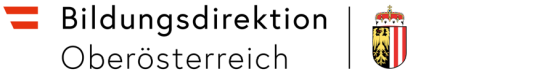 VON DER SCHULE AUSZUFÜLLENSCHULSTEMPEL DATUMSIGNATURVON DER SCHULE AUSZUFÜLLENSCHULSTEMPEL DATUMSIGNATURVON DER SCHULE AUSZUFÜLLENSCHULSTEMPEL DATUMSIGNATURVON DER SCHULE AUSZUFÜLLENSCHULSTEMPEL DATUMSIGNATURVON DER SCHULE AUSZUFÜLLENSCHULSTEMPEL DATUMSIGNATURVON DER SCHULE AUSZUFÜLLENSCHULSTEMPEL DATUMSIGNATURVON DER SCHULE AUSZUFÜLLENSCHULSTEMPEL DATUMSIGNATURVON DER SCHULE AUSZUFÜLLENSCHULSTEMPEL DATUMSIGNATURVON DER SCHULE AUSZUFÜLLENSCHULSTEMPEL DATUMSIGNATURVON DER SCHULE AUSZUFÜLLENSCHULSTEMPEL DATUMSIGNATURVON DER SCHULE AUSZUFÜLLENSCHULSTEMPEL DATUMSIGNATURUm die Bezugsanweisung nicht zu verzögern, ist diese Meldung sofort nach erfolgtem Dienstantritt an die BD OÖ per Iso zu senden!Um die Bezugsanweisung nicht zu verzögern, ist diese Meldung sofort nach erfolgtem Dienstantritt an die BD OÖ per Iso zu senden!Um die Bezugsanweisung nicht zu verzögern, ist diese Meldung sofort nach erfolgtem Dienstantritt an die BD OÖ per Iso zu senden!Um die Bezugsanweisung nicht zu verzögern, ist diese Meldung sofort nach erfolgtem Dienstantritt an die BD OÖ per Iso zu senden!VON DER SCHULE AUSZUFÜLLENSCHULSTEMPEL DATUMSIGNATURVON DER SCHULE AUSZUFÜLLENSCHULSTEMPEL DATUMSIGNATURVON DER SCHULE AUSZUFÜLLENSCHULSTEMPEL DATUMSIGNATURVON DER SCHULE AUSZUFÜLLENSCHULSTEMPEL DATUMSIGNATURVON DER SCHULE AUSZUFÜLLENSCHULSTEMPEL DATUMSIGNATURVON DER SCHULE AUSZUFÜLLENSCHULSTEMPEL DATUMSIGNATURVON DER SCHULE AUSZUFÜLLENSCHULSTEMPEL DATUMSIGNATURVON DER SCHULE AUSZUFÜLLENSCHULSTEMPEL DATUMSIGNATURVON DER SCHULE AUSZUFÜLLENSCHULSTEMPEL DATUMSIGNATURVON DER SCHULE AUSZUFÜLLENSCHULSTEMPEL DATUMSIGNATURVON DER SCHULE AUSZUFÜLLENSCHULSTEMPEL DATUMSIGNATURDienstantrittsblatt für Vertragsbedienstete an BundesschulenDienstantrittsblatt für Vertragsbedienstete an BundesschulenDienstantrittsblatt für Vertragsbedienstete an BundesschulenDienstantrittsblatt für Vertragsbedienstete an BundesschulenDienstantrittsblatt für Vertragsbedienstete an BundesschulenDienstantrittsblatt für Vertragsbedienstete an BundesschulenDienstantrittsblatt für Vertragsbedienstete an BundesschulenDienstantrittsblatt für Vertragsbedienstete an BundesschulenDienstantrittsblatt für Vertragsbedienstete an BundesschulenDienstantrittsblatt für Vertragsbedienstete an BundesschulenDienstantrittsblatt für Vertragsbedienstete an BundesschulenDienstantrittsblatt für Vertragsbedienstete an BundesschulenDienstantrittsblatt für Vertragsbedienstete an BundesschulenDienstantrittsblatt für Vertragsbedienstete an BundesschulenDienstantrittsblatt für Vertragsbedienstete an BundesschulenZu- und Vorname, Titel:Zu- und Vorname, Titel:Zu- und Vorname, Titel:Zu- und Vorname, Titel:Zu- und Vorname, Titel:Zu- und Vorname, Titel:Zu- und Vorname, Titel:Zu- und Vorname, Titel:Zu- und Vorname, Titel:Zu- und Vorname, Titel:Zu- und Vorname, Titel:Zu- und Vorname, Titel:Zu- und Vorname, Titel:Zu- und Vorname, Titel:Zu- und Vorname, Titel:Adresse/Tel.-Nr.:Adresse/Tel.-Nr.:Adresse/Tel.-Nr.:Adresse/Tel.-Nr.:Adresse/Tel.-Nr.:Vers.-Nr./Geb.-Datum:Vers.-Nr./Geb.-Datum:Vers.-Nr./Geb.-Datum:Vers.-Nr./Geb.-Datum:Vers.-Nr./Geb.-Datum:Vers.-Nr./Geb.-Datum:Vers.-Nr./Geb.-Datum:Vers.-Nr./Geb.-Datum:Vers.-Nr./Geb.-Datum:Vers.-Nr./Geb.-Datum:Adresse/Tel.-Nr.:Adresse/Tel.-Nr.:Adresse/Tel.-Nr.:Adresse/Tel.-Nr.:Adresse/Tel.-Nr.:Familienstand:  ledig  verheiratet  sonstiges:Kinder, für die Familienbeihilfe gewährt wird ja – Seite 2 ist mit der Dienstantrittsmeldung ausgefüllt an die BD OÖ vorzulegen! neinKinder, für die Familienbeihilfe gewährt wird ja – Seite 2 ist mit der Dienstantrittsmeldung ausgefüllt an die BD OÖ vorzulegen! neinKinder, für die Familienbeihilfe gewährt wird ja – Seite 2 ist mit der Dienstantrittsmeldung ausgefüllt an die BD OÖ vorzulegen! neinKinder, für die Familienbeihilfe gewährt wird ja – Seite 2 ist mit der Dienstantrittsmeldung ausgefüllt an die BD OÖ vorzulegen! neinKinder, für die Familienbeihilfe gewährt wird ja – Seite 2 ist mit der Dienstantrittsmeldung ausgefüllt an die BD OÖ vorzulegen! neinKinder, für die Familienbeihilfe gewährt wird ja – Seite 2 ist mit der Dienstantrittsmeldung ausgefüllt an die BD OÖ vorzulegen! neinKinder, für die Familienbeihilfe gewährt wird ja – Seite 2 ist mit der Dienstantrittsmeldung ausgefüllt an die BD OÖ vorzulegen! neinKinder, für die Familienbeihilfe gewährt wird ja – Seite 2 ist mit der Dienstantrittsmeldung ausgefüllt an die BD OÖ vorzulegen! neinKinder, für die Familienbeihilfe gewährt wird ja – Seite 2 ist mit der Dienstantrittsmeldung ausgefüllt an die BD OÖ vorzulegen! neinKinder, für die Familienbeihilfe gewährt wird ja – Seite 2 ist mit der Dienstantrittsmeldung ausgefüllt an die BD OÖ vorzulegen! neinKinder, für die Familienbeihilfe gewährt wird ja – Seite 2 ist mit der Dienstantrittsmeldung ausgefüllt an die BD OÖ vorzulegen! neinKinder, für die Familienbeihilfe gewährt wird ja – Seite 2 ist mit der Dienstantrittsmeldung ausgefüllt an die BD OÖ vorzulegen! neinKinder, für die Familienbeihilfe gewährt wird ja – Seite 2 ist mit der Dienstantrittsmeldung ausgefüllt an die BD OÖ vorzulegen! neinKinder, für die Familienbeihilfe gewährt wird ja – Seite 2 ist mit der Dienstantrittsmeldung ausgefüllt an die BD OÖ vorzulegen! neinBankinstitut, BIC, IBAN:Bankinstitut, BIC, IBAN:Bankinstitut, BIC, IBAN:Bankinstitut, BIC, IBAN:Bankinstitut, BIC, IBAN:Bankinstitut, BIC, IBAN:Bankinstitut, BIC, IBAN:Bankinstitut, BIC, IBAN:Bankinstitut, BIC, IBAN:Bankinstitut, BIC, IBAN:Bankinstitut, BIC, IBAN:Bankinstitut, BIC, IBAN:Bankinstitut, BIC, IBAN:Bankinstitut, BIC, IBAN:Bankinstitut, BIC, IBAN:Erfolgter Dienstantritt am:Erfolgter Dienstantritt am:Erfolgter Dienstantritt am:__________________________________________________________________Datum, Unterschrift Vertragsbedienstete/rDatum, Unterschrift Vertragsbedienstete/rAnlage:Seite 2 (bei Kindern, für die Familienbeihilfe gewährt wird) Zutreffendes bitte ankreuzenAnlage:Seite 2 (bei Kindern, für die Familienbeihilfe gewährt wird) Zutreffendes bitte ankreuzenAnlage:Seite 2 (bei Kindern, für die Familienbeihilfe gewährt wird) Zutreffendes bitte ankreuzenAnlage:Seite 2 (bei Kindern, für die Familienbeihilfe gewährt wird) Zutreffendes bitte ankreuzenAnlage:Seite 2 (bei Kindern, für die Familienbeihilfe gewährt wird) Zutreffendes bitte ankreuzenAnlage:Seite 2 (bei Kindern, für die Familienbeihilfe gewährt wird) Zutreffendes bitte ankreuzenAnlage:Seite 2 (bei Kindern, für die Familienbeihilfe gewährt wird) Zutreffendes bitte ankreuzenAnlage:Seite 2 (bei Kindern, für die Familienbeihilfe gewährt wird) Zutreffendes bitte ankreuzenAnlage:Seite 2 (bei Kindern, für die Familienbeihilfe gewährt wird) Zutreffendes bitte ankreuzenAnlage:Seite 2 (bei Kindern, für die Familienbeihilfe gewährt wird) Zutreffendes bitte ankreuzenAnlage:Seite 2 (bei Kindern, für die Familienbeihilfe gewährt wird) Zutreffendes bitte ankreuzenAnlage:Seite 2 (bei Kindern, für die Familienbeihilfe gewährt wird) Zutreffendes bitte ankreuzenAnlage:Seite 2 (bei Kindern, für die Familienbeihilfe gewährt wird) Zutreffendes bitte ankreuzenAnlage:Seite 2 (bei Kindern, für die Familienbeihilfe gewährt wird) Zutreffendes bitte ankreuzenAnlage:Seite 2 (bei Kindern, für die Familienbeihilfe gewährt wird) Zutreffendes bitte ankreuzen Ich habe Anspruch auf den Kinderzuschuss für ___ (Anzahl) Kind/er, da der andere Elternteil bei keiner Gebietskörperschaft (Bund, Land, Gemeinde) beschäftigt ist.      Namen und SV-Nummern der Kinder:     Geburtsurkunden sind beizulegenDer Dienstgeber des anderen Elternteiles ist auf jeden Fall beim Anspruch auf Kinderzuschuss anzugeben, auch wenn der andere Elternteil in Karenz ist.Name und Adresse des Dienstgebers: Ich habe keinen Anspruch auf den Kinderzuschuss.Hinweis: Der Kinderzuschuss wird mit dem Gehalt angewiesen und beträgt dzt. € 15,60 pro Kind. Er wird bis zum 18. Lebensjahr gewährt und ist vom Bezug der Familienbeihilfe abhängig. Bei Kindern über 18 J. ist die Mitteilung des Finanzamtes über den Bezug der Familienbeihilfe bei der BD OÖ vorzulegen. Entstehen, Änderungen bzw. der Wegfall des Anspruchs auf den Kinderzuschuss sind innerhalb eines Monates zu melden.Achtung: Erfolgen keine bzw. unvollständige Angaben über einen Anspruch auf den Kinderzuschuss, dann wird kein Kinderzuschuss ausbezahlt! Ich habe Anspruch auf den Kinderzuschuss für ___ (Anzahl) Kind/er, da der andere Elternteil bei keiner Gebietskörperschaft (Bund, Land, Gemeinde) beschäftigt ist.      Namen und SV-Nummern der Kinder:     Geburtsurkunden sind beizulegenDer Dienstgeber des anderen Elternteiles ist auf jeden Fall beim Anspruch auf Kinderzuschuss anzugeben, auch wenn der andere Elternteil in Karenz ist.Name und Adresse des Dienstgebers: Ich habe keinen Anspruch auf den Kinderzuschuss.Hinweis: Der Kinderzuschuss wird mit dem Gehalt angewiesen und beträgt dzt. € 15,60 pro Kind. Er wird bis zum 18. Lebensjahr gewährt und ist vom Bezug der Familienbeihilfe abhängig. Bei Kindern über 18 J. ist die Mitteilung des Finanzamtes über den Bezug der Familienbeihilfe bei der BD OÖ vorzulegen. Entstehen, Änderungen bzw. der Wegfall des Anspruchs auf den Kinderzuschuss sind innerhalb eines Monates zu melden.Achtung: Erfolgen keine bzw. unvollständige Angaben über einen Anspruch auf den Kinderzuschuss, dann wird kein Kinderzuschuss ausbezahlt! Ich habe Anspruch auf den Kinderzuschuss für ___ (Anzahl) Kind/er, da der andere Elternteil bei keiner Gebietskörperschaft (Bund, Land, Gemeinde) beschäftigt ist.      Namen und SV-Nummern der Kinder:     Geburtsurkunden sind beizulegenDer Dienstgeber des anderen Elternteiles ist auf jeden Fall beim Anspruch auf Kinderzuschuss anzugeben, auch wenn der andere Elternteil in Karenz ist.Name und Adresse des Dienstgebers: Ich habe keinen Anspruch auf den Kinderzuschuss.Hinweis: Der Kinderzuschuss wird mit dem Gehalt angewiesen und beträgt dzt. € 15,60 pro Kind. Er wird bis zum 18. Lebensjahr gewährt und ist vom Bezug der Familienbeihilfe abhängig. Bei Kindern über 18 J. ist die Mitteilung des Finanzamtes über den Bezug der Familienbeihilfe bei der BD OÖ vorzulegen. Entstehen, Änderungen bzw. der Wegfall des Anspruchs auf den Kinderzuschuss sind innerhalb eines Monates zu melden.Achtung: Erfolgen keine bzw. unvollständige Angaben über einen Anspruch auf den Kinderzuschuss, dann wird kein Kinderzuschuss ausbezahlt!______________________________________________________________________________________DatumUnterschrift LehrkraftUnterschrift Lehrkraft Zutreffendes bitte ankreuzen Zutreffendes bitte ankreuzen